Healthy South Texas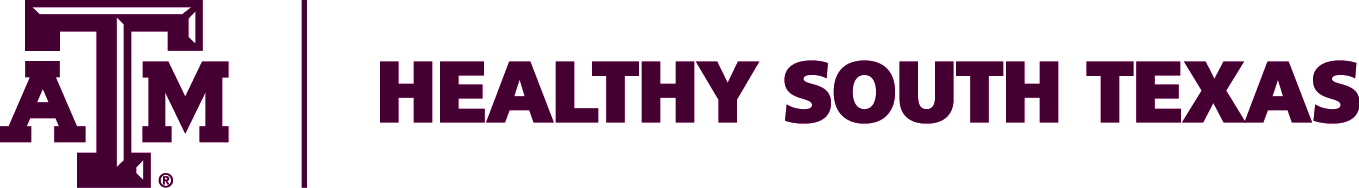 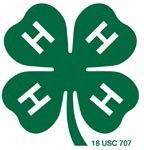 Youth Ambassador ApplicationName: ________________________________________________________________________Mailing Address:________________________________________________________________City, State, ZIP: ___________________________E-mail address:__________________________County: ____________________________	Phone Number:_____________________________Birthdate:______________________ 	Current grade in school:______________________Are you a current Texas 4-H member?  (yes/no) _________(Please note: Ambassadors must be at least 9th grade students for the 2017-2018 school year.)Explain why you would like to serve as Healthy South Texas Youth Ambassador:____________________________________________________________________________________________________________________________________________________________________________________________________________________________________________________________________________________________________________________________________________________________________________________________________________________________________________________________________________________Please provide a summary of activities, leadership roles, or community service events (related to health and wellness) that you have been part of over the last two years:____________________________________________________________________________________________________________________________________________________________________________________________________________________________________________________________________________________________________________________________________________________________________________________________________________________________________________________________________________________(Please complete application on back)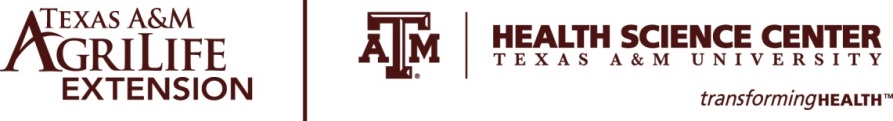 Please share three ideas you have for implemented health education, awareness, or advocacy in your community:1.2.3.I understand that if selected to be a Healthy South Texas Youth Ambassador, I will be required to attend a Youth Ambassador training and asked to provide monthly reports of events, speaking engagements, or educational activities I participate in as a Youth Ambassador.Applicant signature:______________________________________	Date:_____________Parent or Guardian signature:________________________________	Date:_____________